¡Hola! Me llamo Ema. Tengo el pelo marrón y los ojos marrones. Soy Eslovena, sarcástica, introvertida y social.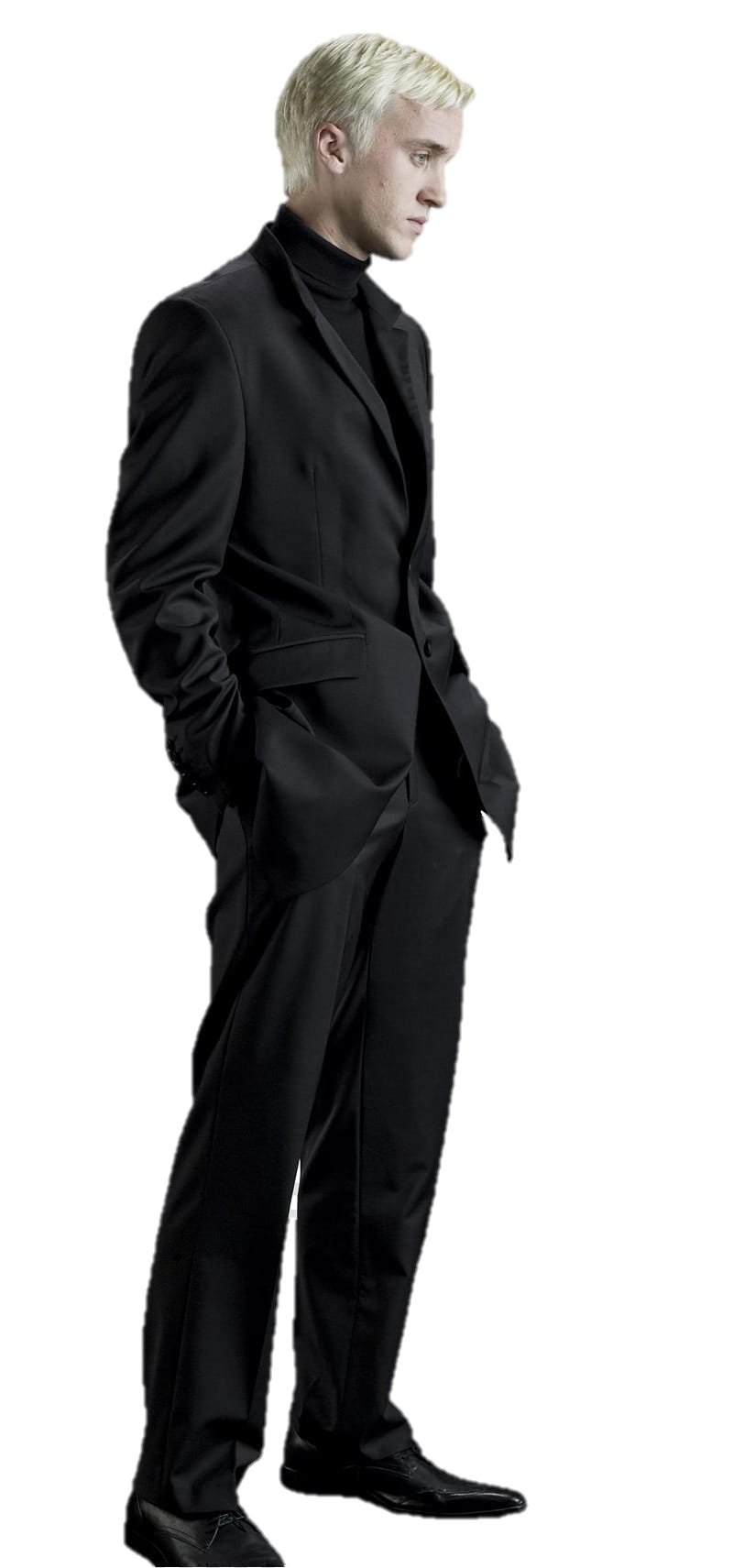 Me gustan viajes, Draco Malfoy y arte (música, dibujar …)No soporto los racistas y los homófobos.Hablo 3 idiomas: esloveno, inglés, español. Puedo leer ruso y coreano.mis palabras favoritas: 	euforiasuavesuperstitionnumbness    옥수수ПутинEscucho diferentes géneros de música y me encanta descubrir nuevas canciones. 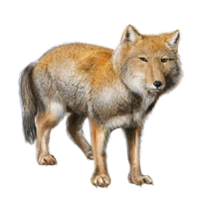 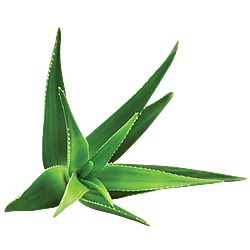 Me siento como un zorro tibetano y aloe vera.	Mi cita de motivación favorita: "¿Cómo llaman a la última persona que se graduó en su clase en la escuela de medicina? Doctor".